Mr. Williams’ 10th Grade BULLS Stock Language: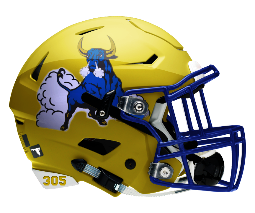 Use these in your essays and see how much more scholarly your writing will become:__ People are left to question…				__ Incidentally,__ One is left to …					__ This leaves …with the challenge of…__ To concur,						__ If this becomes the new trend, then…__ The likelihood that…					__ An initial reaction would be to…__ It is certain …						__ One should note that…__ Admittedly, …						__ … suggests that…__ It is this act…						__ Not only does…but…__ Seemingly, …						__ Encouragingly enough,__ Ultimately, the use of… causes…				__ What is ironic is the…Expository Essays:1. In my wildest dreams, I never would have thought that…	(depicting something amazing)2. He/she was being unforgiving…3. He/she is biased against…4. Our reputation will be tarnished if…5. There are vast numbers of …Persuasive Essays:I oppose the idea that…It is of mild to no concern to those who are not involved, but for us…I have no reservations to recommend that…It is with no qualms that I…There is, therefore, no doubt that…It is preposterous to think that…I am not in favor…Conjunctive Adverbs:The BIG 45:Examples:(1) accordingly(2) again(3) also(4) besides(5) consequently(6) finally(7) furthermore(8) hence(9) however(10) henceforth11) incidentally(12) moreover(13) namely(14) nevertheless(15) otherwise(16) that is(17) then(18) therefore(19) thus(20) while(21) ergo(22) indeed(23) regrettably(24)undoubtedly (25) thereafter(26) next(27) certainly(28) meanwhile(29) still(30) similarly(31) now(32) further(33) likewise(34) conversely(35) categorically(36) partly(37) instead(38) nonetheless(39) granted(40) naturally(41) of course(42) in the sameway(43) in brief(44) specifically(45) even so